Politique Qualité 2017-2020 : Performances, Polyvalence, QualitéA l’ensemble du personnel,Chères collaboratrices, Chers collaborateurs,Pour pérenniser notre entreprise, GALVANOTEC, nous devons :Développer les marchés actuels en portant nos efforts sur nos relations avec les clients,Conquérir de nouveaux secteurs,Garantir nos délais,Assurer la conformité de nos traitements.Nous insistons sur le fait que ces différents points et les axes stratégiques qui s’en dégagent constituent des objectifs incontournables pour réussir.Ces objectifs, pour être atteints, doivent impérativement être déployés en tenant compte des attentes des différentes parties prenantes et intéressées qui gravitent autour, au sein de GALVANOTEC (Salariés, clients, fournisseurs, partenaires divers, administration, etc…).Pour répondre à leurs attentes, il convient donc de respecter :La règlementation en vigueur concernant la sécurité des personnes (santé au travail, ex : port des EPI)Les obligations liées à notre activité ICPE (protection de l’environnement)Les obligations liées à la règlementation REACH (règlementation européenne sur utilisation et/ou remplacement de certaines substances – ex : Cr6+)Les obligations juridiques, sociales, fiscalesNous demandons donc à l’ensemble de nos collaborateurs – tous secteurs confondus – de déployer leurs efforts sur les axes stratégiques suivants :Dynamiser les ventes par le déploiement de notre stratégie commercialePoursuivre la réorganisation de la société en respectant les organigrammes hiérarchiques et fonctionnels en place, d’une part, et en déployant la polyvalence, d’autre part.Augmenter la capacité de production (ressources humaines et matérielles adaptées)Répondre aux exigences clients (spécifications, instructions, etc…)Poursuivre le chantier 5SLa certification ISO9001 version 2015 obtenue en Juin 2017 doit constituer la base incontournable de notre fonctionnement global, le point d’ancrage solide de notre démarche d’amélioration continue.Sans votre concours, votre adhésion et une réelle cohésion de groupe, nous ne pourrons relever ces grands défis qui se présentent à nous : réelles opportunités pour GALVANOTEC.Nous savons pouvoir compter sur vous.Merci à tous.Le 03 Août 2018	Sylvie MEZENGE,	Christine BARAILLE	Cogérante GALVANOTEC	Cogérante GALVANOTEC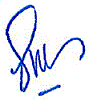 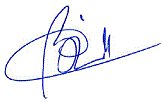 Je reconnais avoir pris connaissance et compris le Règlement affiché le 03 Août18,Je reconnais également avoir été informé et compris la Politique Qualité :NOM, PRENOMSignatureAlexandre EMERYAntoine BARAILLEDominique CHAPLETDominique LEPINEEric PINONGaëtan HEURTELGhislaine ROISNARDHugues GAUDRELaurence CHARRAIS TINARDONMohamed MSSASSIOlivier COLASPatricia FOSSARDSerge GODINStella CHAKIKThomas LANCELEURVeronique VIVIER